     Application form of B.Com. (Commerce) Ist Year 2017-18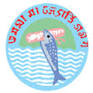     Vidyant Hindu P.G. College                   Gautam Budh Marg, Lucknow 226018                 (Lucknow University, Lucknow)                                  Application – ID Name :……………………………………………………………….…. Course Name :…………………………………………………………..Gender :……………………Date Of Birth :……………………………Nationality :…………………………………………………….……….Father’s  Name :…………………………………………………………Mother’s Name :………………………………………………………...Father’s Occupation :………………………………………………………………………Religion : …………………Category : ……………….Weightage Category :…………...Local Address :…………………………………………………………………………….Permanent Address :……………………………………………………………………….Student Mobile No. :………………………. Parent Mobile No. :………………………...E-mail ID :………………………………………………………………………………… Bank Draft No. :.………….……… Date :……………..……..Amount :……..…………Issuing Bank :………………………………. Branch :…………………………………...DECLARATIONI hear by declare that all statements made in the application form are true, complete and correct to the beat of my knowledge and belief and in the event of any information being found false or incorrect or any ineligibility being detected my candidature is liable to be cancelled and legal action may be initiated against me.I will not take part in any unfair or unconstitutional means.No criminal case is registered against me.In case my attendance is less than 75% then I may not be allowed to appear in final exams.I have carefully read all the instructions, rules & regulations and will strictly abide by it.Signature of Convenor			Signature of Father / Guardian		         Signature of CandidateClassInstitution/BoardYearDivisionMarks ObtainedPercentageSubjectsHigh SchoolIntermediate